Inventaris: Wie is het??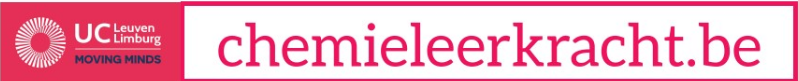 Inhoud2 kaders met de elementen
24 kaartjes met elementen erop
Speluitleg